ForenameSurnameCurrent Job RolePersonal informationPersonal profileExample:I am a highly organised individual with great communication and interpersonal skills, and have three years’ experience working as an administrator. I have strong typing and data entry skills, 
and enjoy working independently as well as in a team.Employment historyJob title, name of employer, location, month and year started – present (or month and year that you left).Briefly list the duties you had, and skills you learned while working here. Choose skills or qualities that the employer has listed in their job description.Example:Administrator, HR Department at HSBC, London, 
October 2017 – presentMy duties include updating current employees’ details on file, in addition to issuing, chasing up and inputting new employees’ details. I also set up interview meeting rooms for managers and prospective employees, 
and screen some of the general emails and phone 
calls to the department.What jobs should you include?Any jobs you’ve had in the administrative and secretarial sector will be useful to include here as lots of the skills will overlap 
and show you’re a good candidate for the role.If you have recently left education, or are new to this type of work, try to include any jobs you’ve had that will highlight the skills the employer is looking for. For example, if you have worked on the reception desk in a school, use this to show 
that you have developed a good telephone manner, paperwork organisation and the ability to prioritise your workload.EducationName of course or qualification, name of training centre 
or education centre, dates you were in attendance or you complete the course.Explain briefly the training certificate relevant to the job you are applying to. What did you learn that is relevant to the job?Example:Microsoft Office Plus Diploma, Pittman Training, Holborn, 
August 2016Covered the key areas of MS packages including 
Word, Outlook, Excel, PowerPoint and Access, as well 
as two elective courses in Excel expert and effective business communication.If you have completed courses or gained certificates in other work-related areas, or first aid, include that information here.SkillsExample:Communication skills – ‘Through working with a wide variety 
of employees I have learned how to improve my verbal and written communication. Making sure information is fully understood and passed on effectively.’Organisation – ‘I have improved my ability to sort through electronic and paper files, and systematically process them. 
I have also been able to improve one of the systems used 
by my team to help workflow and efficiency.’ReferencesFirst Name, Surname and Job TitleRelation to you in the work place (if it isn’t obvious 
from the job title), work contact number (or main company phone number which they can be reached through) and work email address.Example:Jane Smith, Manager at HSBC07888 888888janesmith@email.comWho should you include as a reference?Your first reference should ideally be from a senior colleague 
or manager who you’ve been working closely with in your most recent role. The second reference can be from a current colleague, or line manager or supervisor from a previous job. 
It’s best practice to ask someone if they will be a reference for you before they are contacted. Be aware that not all employers actually contact references, but it’s important to have them available if needed.It’s important to remember that while you are in your current job, consider that you may not want your reference (e.g. your current boss) to be contacted until you have had an interview for a new possible job, or are actually offered it. This is because, for instance, if you weren’t offered the new job, and end up staying in your current job then you might not want your manager having been contacted as a reference. It can cause tension or awkward conversations about why you were trying to leave. A good way to get around this is to simply write ‘References available on request’. This shows the new employer that they can ask you 
for them as needed, but also means you can ask them to only contact them if you are offered the job, and then have time 
to ask the reference if it’s okay for them to be contacted. 
Most potential employers will be happy to wait to do this 
after offering you the job.If you have only had one previous job, or have been studying, 
it is okay to include a tutor as a reference, or someone else 
as a character reference (who is not related to you).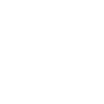 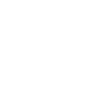 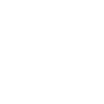 